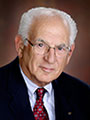 These are the articles posted during Rotary 2016-2017November 2016:November 28: How to improve membership in Rotary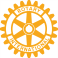 November 21: RYLA is a great membership opportunityNovember 14: Rotary clubs honor veterans November 7: The Rotary 'why' factorOctober 2016:October 31: Membership Workshops RecapOctober 17: Membership Workshops start on October 24September 2016:September 5: Corporate memberships in RotarySeptember 19: What are our Rotary objectives? Membership! Membership! Membership!September 26: Rotary club objectivesAugust 2016:August 1: What would Paul Harris do?August 8: Where will we find new members?August 15: How do we approach prospective members?August 22: VisioningAugust 29: Unique approach to publicize Rotary by NorthboroughJuly 2016:July 4: RYLA is a great membership opportunityJuly 11: Rotary - It's a New YearJuly 25: Are we volunteers – or are we Rotarians?  What’s the difference?Please let Tom know any ideas, comments and/or stories for "Membership Corner" that you would like to share. E-mail Tom at tsturiale36@gmail.com.Documents for October 2016 Membership Workshops, in PDF format:Participant CommentsIntroductory Notes for ModeratorsSessions Discussion PointsRotary Membership-Development Ideas SitesTo learn about the October 2016 Membership Workshops, click here."A Rotary Membership Guide" is a collection of "Membership Corner" articles written for this weekly newsletter during the 2015-2016 Rotary year, which began July 1, 2015. Each article is intended to offer an idea or thought aimed at stimulating discussions, questions and actions, to effectively increase membership at all our clubs. 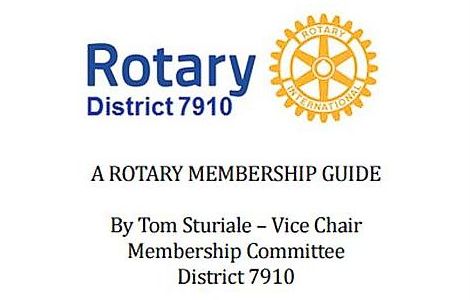 Click here, to read and download this 52-page "Guide," in PDF format.